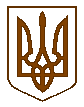 Баришівська  селищна  радаБаришівського  районуКиївської  областіVII скликанняР І Ш Е Н Н Я  20.02.2020                                                                                       № 1013-23-07Про надання дозволу на розробку технічної документації  із землеустрою щодо встановлення меж на місцевості земельної ділянки комунальної  власності на території Баришівської селищної ради Селичівського старостинського округу Баришівського району Київської області Керуючись Законами України «Про землеустрій», Постановою Кабінету Міністрів України від 23.05.2012 року №513 «Про затвердження порядку проведення інвентаризації земель», ст.ст.12, 20, 79-1, 122, 186-1  Земельного кодексу України,  п.34 частини першої ст.26 Закону України „Про місцеве самоврядування в Україні”, враховуючи рекомендації комісії з питань регулювання земельних відносин, природокористування, планування території, охорони пам’яток, історичного та навколишнього середовища, з метою встановлення місця розташування об’єктів землеустрою, їх меж, розмірів, правового статусу,  селищна рада вирішила: 1.Надати дозвіл  на розробку технічної документації із землеустрою щодо встановлення меж на місцевості земельної ділянки комунальної власності площею 8,1864га  на території Баришівської селищної ради Селичівського старостинського округу Баришівського району Київської області.2.Замовити розробку технічної документації із землеустрою щодо встановлення меж на місцевості земельної ділянки комунальної власності.3.Техдокументацію із землеустрою погодити відповідно до вимог чинного законодавства.4.Оприлюднити дане рішення на офіційному веб-сайті Баришівської селищної ради.     5.Контроль за виконанням рішення покласти на постійну комісію з питань регулювання земельних відносин, природокористування, планування території, охорони пам’яток, історичного та навколишнього середовища.Селищний голова                                                    О.П.Вареніченко